Upcoming Events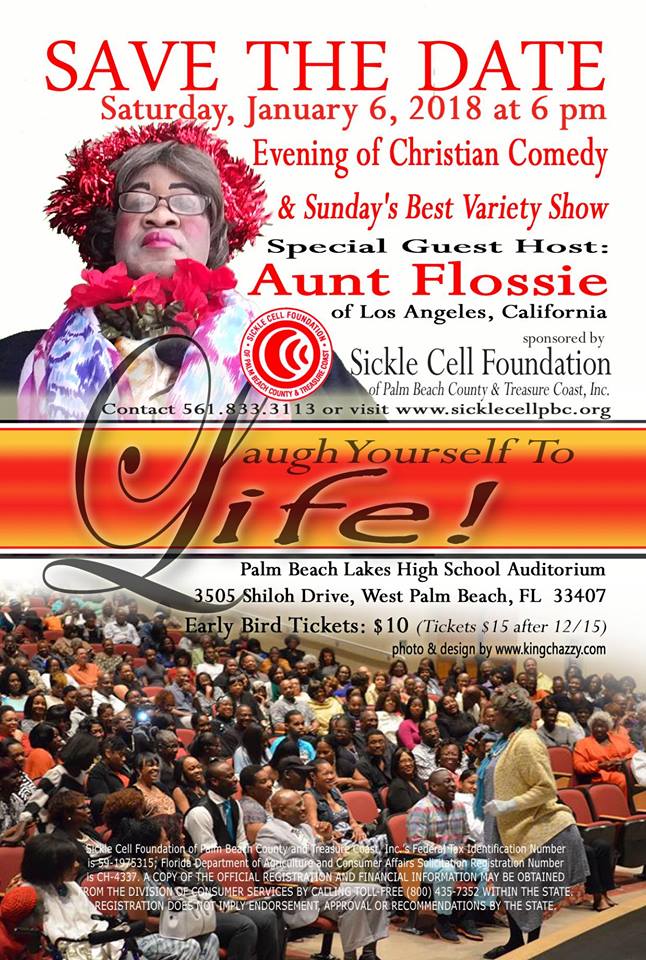 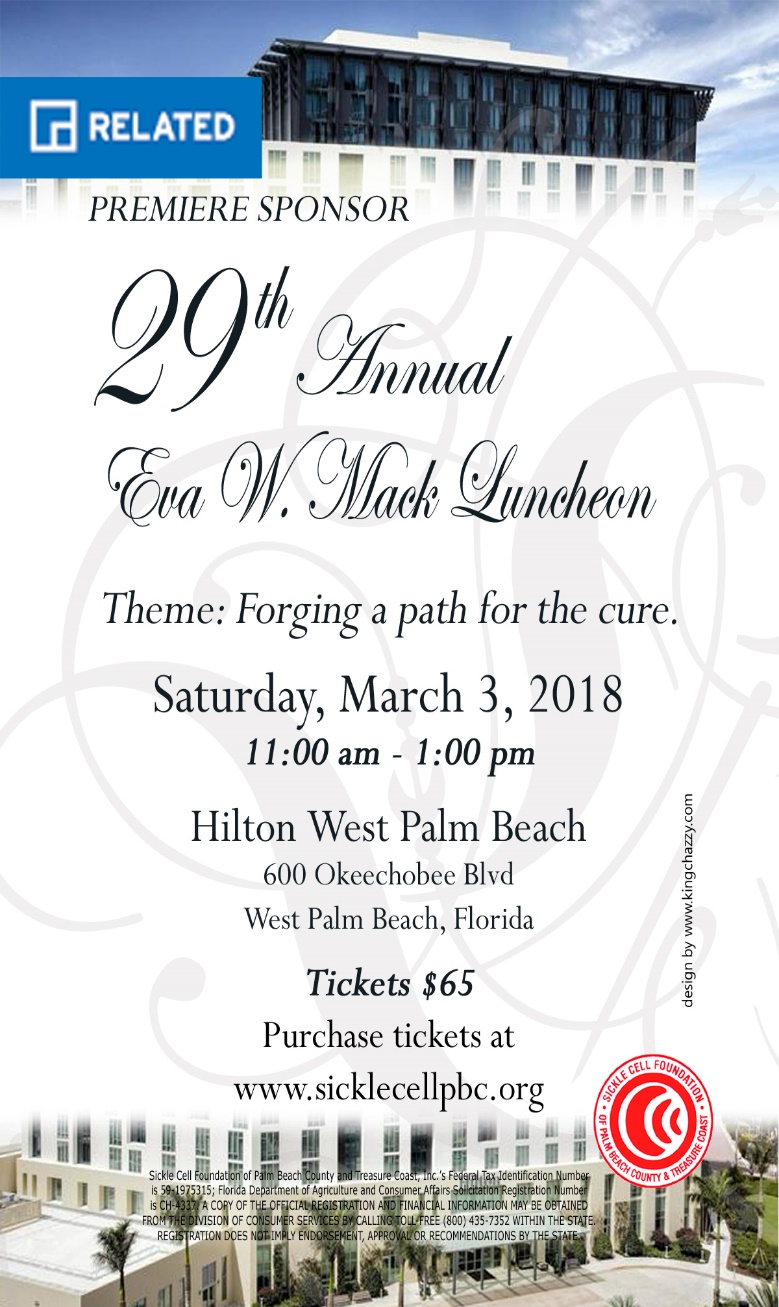 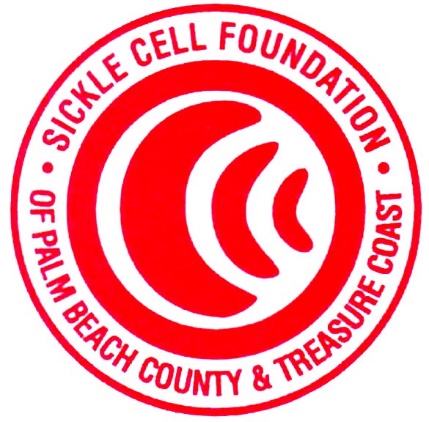 MissionSickle Cell Foundation History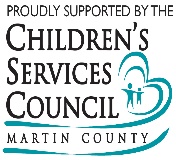 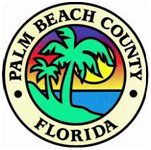 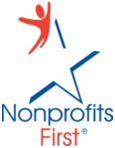 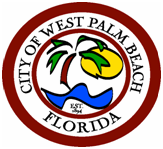 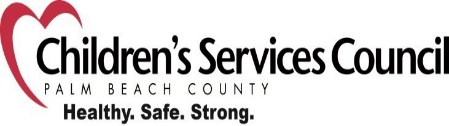 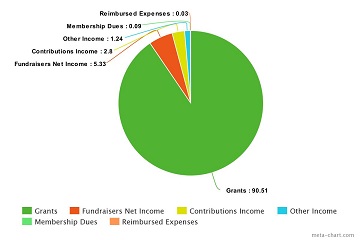 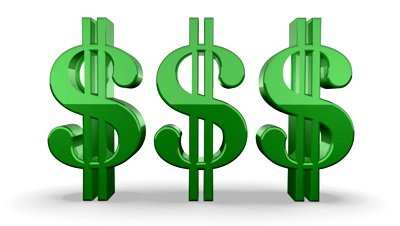 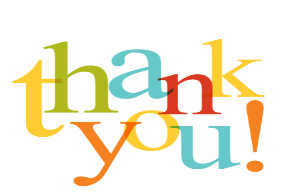 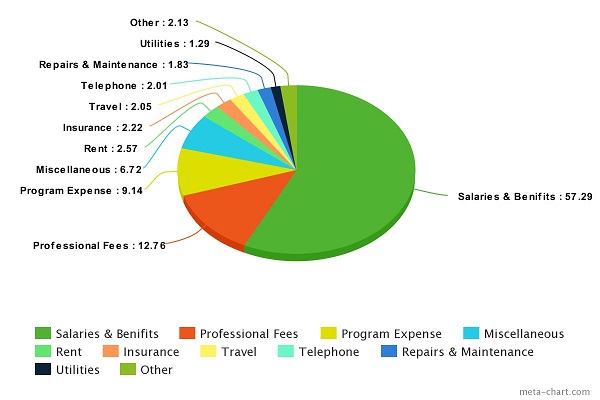 